Anmeldung zur Konfirmandenarbeit in der
St. Georg Kirchengemeinde Celle-Blumlage Braunschweiger Heerstr. 1, 29221 Celle, Tel. 05141 - 23265🀆 KU4			🀆 KU7			🀆 KU8KonfirmandenJahrgang: ____________________________________________________________ Vorname und  Nachname ____________________________________________________________Straße, Nr. PLZ Ort ____________________________________________________________Telefon bzw. Handynummer 	                                          e-Mail AdresseGeboren am: ___________________ in: ___________________________  Getauft am: ____________________ in: ___________________________Taufspruch: __________________________________________________Ich bin noch nicht getauft: 🀆Ich lebe bei: 	🀆 den Eltern 		🀆 dem Vater		🀆 der Mutter 		🀆 Andere: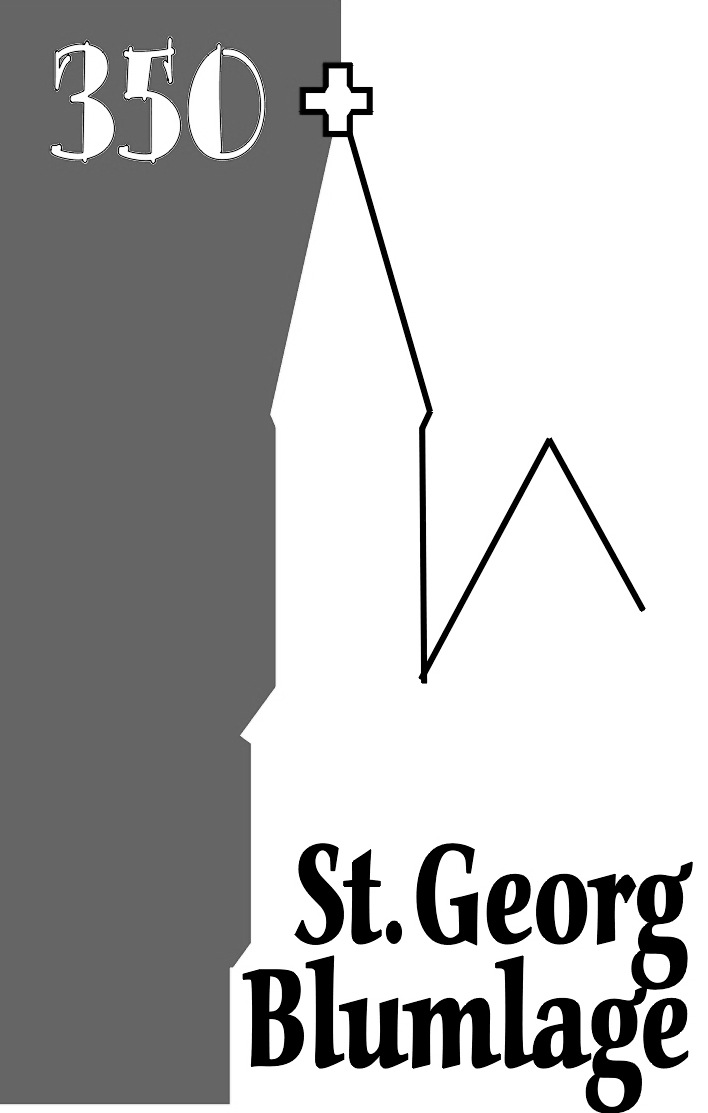 ____________________________________________________________Schule 		KlasseIch melde mich hiermit zur Konfirmandenarbeit an. Ich erkläre mich bereit, regelmäßig zum Unterricht zu kommen, bei anderen besonderen Aktivitäten (Freizeit, Aktivitäten usw.) mitzumachen und das gottesdienstliche Leben der Kirchengemeinde kennen zu lernen.Celle , den ______________ 	__________________________________________(Unterschrift des Konfirmanden/der Konfirmandin)--------------------------------------------------------------------------------------------------------------Für die Eintragung ins Kirchenbuch benötigen wir folgende Angaben der Eltern: bitte wendenEltern: Name der Mutter: ____________________________________________________________Vorname  Name  GeburtsnameReligionszugehörigkeit der Mutter: _____________Adresse: ____________________________________________________________________________________________________________________________________Telefon bzw. Handynummer                                                                            e-Mail AdresseName des Vaters: ____________________________________________________________Vorname  Name, ggf. GeburtsnameReligionszugehörigkeit des Vaters: _____________Adresse: ____________________________________________________________________________________________________________________________________Telefon bzw. Handynummer                                                                             e-Mail AdresseIch bin damit einverstanden, dass mein Kind an der Konfirmandenarbeit teilnimmt. Ich will mich den Fragen stellen, die sich daraus für mein Kind ergeben. Ich will die Konfirmandenzeit meines Kindes wichtig nehmen und dafür sorgen, dass es regelmäßig am Unterricht, an den besonderen Aktivitäten der Konfirmandenzeit und am gottesdienstlichen Leben der Gemeinde teilnimmt.Die Ordnung zur Konfirmandenarbeit in der Kirchengemeinde Celle-Blumlage erkennen wir als verbindlich an! 🀆 Wir sind damit einverstanden, dass aufgenommene Fotos der Konfirmandinnen und Konfirmanden im Gemeindebrief oder auf unserer Homepage veröffentlicht werden.  🀆 Wir haben eine email Adresse angegeben und sind damit einverstanden, Informationen ausschließlich per mail zu bekommen.     🀆 Wir möchten die Informationen auch per Post. ____________________________    	____________________________ Unterschrift der Mutter 					Unterschrift des VatersWichtige Hinweise u. Anliegen:_________________________________________________________